Froh zu sein bedarf es wenig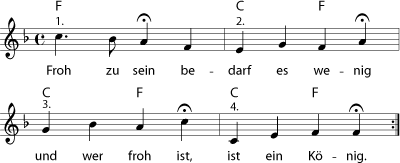 Froh zu sein bedarf es wenig
und wer froh ist, ist ein König.Kanon zu 4 Stimmen